TEHNIŠKI dan : izdelajmo  uporaben izdelek ( pripravila učiteljica Špela Peklaj)KULTURNI dan: ogled predstave  Juri Muri  na povezavi: https://vimeo.com/88232971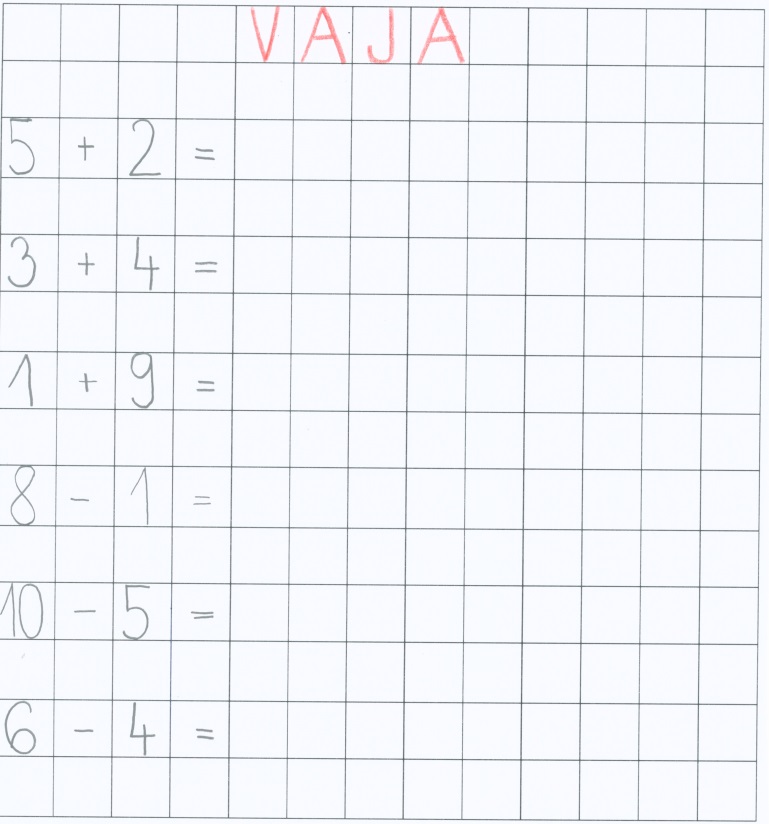 PREDMET:SLOVENŠČINAKAJ JE POTREBNO NAREDITIKAJ POTREBUJETEOPOMBENaučiti se, kako napisati veliki  črke P, S, ŠStrani v delovnem zvezku za opismenjevanje od  61-68-Zvezek za slovenščino Lili in Bine,-Delovni   zvezek za slovenščino 2. del,-učna lista Beremo skupaj5, Igra branja 5UCIMTE.COM delovni zvezek za opismenjevanje 2. Delhttps://www.ucimte.com/?q=interaktivni_ucbenik_prost_dostop/1000021#/crka_p https://www.ucimte.com/?q=interaktivni_ucbenik_prost_dostop/1000021#/crka_sdelovni zvezek za jezik v 1. razredu osnovne šolehttps://www.ucimte.com/?q=interaktivni_ucbenik_prost_dostop/1000020#/na_kmetiji
 iSTAVNICA na UCIMTE.COMhttps://www.ucimte.com/?q=interaktivni_ucbenik_prost_dostop/1000019#/crka_Phttps://www.ucimte.com/?q=interaktivni_ucbenik_prost_dostop/1000019#/crka_Shttps://www.ucimte.com/?q=interaktivni_ucbenik_prost_dostop/1000019#/crka_SHČe vam je dolgčas in veste kaj bi počeli se pozabavajte z nalogami:UCIMSE.COMSlovenščina- Odkrivam svet živalihttps://www.ucimse.com/razred1/naloge/odkrivam-svet-zivaliSlovenščina- Čudežni fižolčekhttps://www.ucimse.com/razred1/naloga/cudezni-fizolcek/331https://www.ucimte.com/?q=interaktivni_ucbenikhttps://wwDELOVNIPREDMET: MATEMATIKAKAJ JE POTREBNO NAREDITIKAJ POTREBUJETEOPOMBEDz mat , 2. del  Ravne in krive črte str. 41 -43PONAVLJAMO IN PIŠEMO V ZVEZEKRešiti naloge v DZ.V  karo zvezek za matematiko napišite na sredino lista  naslov VAJA z rdečo barvico. Pod naslovom pa napišite račune in jih rešite. Vsak račun zapišite v novo vrsto, med računi naj bo ena prazna vrstica.*5 + 2 =3 + 4 =1 + 9 =8 – 1 =10 – 5 =6 – 4 =Delovni zvezek, zvezek, šablonoUCIMTE.comUčbenik za matematiko v 1. razredu, 2. delhttps://www.ucimte.com/?q=interaktivni_ucbenik_prost_dostop/1000023#/stran41UCIMTE.comlogikahttps://www.ucimse.com/razred1/naloga/logika/1066vaje za računanjehttps://www.ucimse.com/razred1/naloge/racunanje*Primer zapisa, si lahko pogledate v prilogah čisto spodaj.PREDMET: SPOZNAVANJE OKOLJAKAJ JE POTREBNO NAREDITIKAJ POTREBUJETEOPOMBESNOVIŠE VEČ O PREDMETIH IN SNOVEHstr. 18Poigrati se z vodo in različnimi posodicami in rešiti stran 18 v i-učbeniku.UCIMTE.comI učbenik založbe Mladinska knjiga; Spoznavanje okolja 1, drugi delhttps://www.ucimte.com/?q=interaktivni_ucbenik_prost_dostop/1000017#/20vodo, skodelice, stekleničkoUčni listi, ki so na strani 18 zgoraj, niso obvezni.PREDMET:GLASBENA UMETNOSTKAJ JE POTREBNO NAREDITIKAJ POTREBUJETEOPOMBEOdpade zaradi kulturnega dne // /PREDMET: ŠPORTKAJ JE POTREBNO NAREDITIKAJ POTREBUJETEOPOMBENaravne oblike gibanja in igreOditi na sprehod, kolesariti, se loviti…Družbo domačih, lepo vreme in dobro voljo.Upoštevajte navodila varnega druženja.PREDMET:LIKOVNA UMETNOST KAJ JE POTREBNO NAREDITIKAJ POTREBUJETEOPOMBEPoustvarjanje po ogledu predstave Juri Muri v AfrikiPo ogledu predstave o Juriju Muriju razmislite, kje v zgodbici bi se želeli v domišljiji ustaviti in se družiti z živalmi in ljudmi Afrike. Narišite to skupno druženje. Le kaj bi lahko počeli skupaj?Barvice, flomastre – po vaši izbiri.Rišete lahko na list ali v zvezek z zvezdico ( SPO)DAN DEJAVNOSTI – KULTURNI DANKAJ JE POTREBNO NAREDITIKAJ POTREBUJETEOPOMBEJURI MURI V AFRIKI PLEŠE Oglejte si predstavo JURI MURI V AFRIKI PLEŠE.Po predstavi pa naredi nalogo, ki je opisana pri likovni umetnosti.Povezavo do predstave https://vimeo.com/88232971DAN DEJAVNOSTI – TEHNIŠKI DANKAJ JE POTREBNO NAREDITIKAJ POTREBUJETEOPOMBEUREDIMO SVOJ DOM IZ ODPADNE EMBALAŽETa teden vas čaka tudi tehniški dan. Pri tehniškem dnevu običajno naredimo nek izdelek. Vas zanima kaj boste naredili vi? Hitro kliknite na povezavo in poglejte. Po ogledu posnetka malo pobrskajte po stanovanju in razmislite, kaj od najdenih predmetov oz. embalaže, bi lahko uporabili.Opomba: na posnetku so prikazani trije izdelki. Vi izberete enega (glede na to, kateri vam je najbolj všeč, kaj bi najraje naredili oz. kaj imate doma na voljo, da uporabite) in ga izdelate. Če želite, mi lahko fotografijo izdelka pošljete.Če doma nimate lepila, ga lahko naredite sami:  https://www.bibaleze.si/ideje_za_prosti_cas/kako-narediti-domace-lepilo.htmlpovezavo do posnetkahttps://www.youtube.com/watch?v=JEAtrtJeU4I&feature=youtu.be&fbclid=IwAR04rRFAHs326dTd5dz4lxPodBD16anUngEEaL4K481Mr6wFX-4b6iSLOYUodpadno embalažo, ki jo najdete doma,škarje, lepilo, različni kosi paprija, papirnati prtički ...